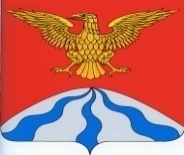 АДМИНИСТРАЦИЯ  МУНИЦИПАЛЬНОГО  ОБРАЗОВАНИЯ«ХОЛМ-ЖИРКОВСКИЙ   РАЙОН»  СМОЛЕНСКОЙ   ОБЛАСТИП О С Т А Н О В Л Е Н И Еот  14.02.2024  №  127В соответствии с Федеральным законом от 27.07.2010 № 210-ФЗ «Об организации предоставления государственных и муниципальных услуг», распоряжением Администрации Смоленской области от 23.08.2022                   № 1250-р/адм «О внесении изменений в перечень массовых социально значимых государственных и муниципальных услуг, подлежащих переводу в электронный формат на территории Смоленской области», Администрация муниципального образования «Холм-Жирковский район» Смоленской областип о с т а н о в л я е т:1. Внести в Перечень массовых социально значимых муниципальных услуг, предоставляемых на территории муниципального образования «Холм-Жирковский район» Смоленской области, подлежащих переводу в электронный формат, утверждённый постановлением Администрации муниципального образования «Холм-Жирковский район» Смоленской области от 12.07.2021     № 413 (в ред. постановлений от 01.09.2021 № 500, от 10.03.2022 № 168, от 05.07.2022 № 409, от 07.09.2022 № 566, от 22.08.2023 № 476), следующие изменения:1.1. Пункт 7 признать утратившим силу.2. Настоящее постановление вступает в силу после дня подписания.Глава муниципального образования«Холм-Жирковский район»Смоленской области                                                                               А.М. ЕгикянО внесении изменений в постановление Администрации муниципального образования «Холм-Жирковский район» Смоленской области от 12.07.2021 № 413